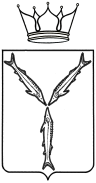 МИНИСТЕРСТВО ТРАНСПОРТА И ДОРОЖНОГО ХОЗЯЙСТВАСАРАТОВСКОЙ ОБЛАСТИ П Р И К А З                        от ___________№ ____________г. СаратовПРОЕКТО внесении изменений в приказ министерства транспорта и дорожного хозяйства Саратовской области
от 29 июля 2019 года № 01-01-12/193В соответствии с Положением, утвержденным постановлением Правительства Саратовской области от 22 апреля 2014 года № 246-П «Вопросы министерства транспорта и дорожного хозяйства Саратовской области», ПРИКАЗЫВАЮ:1. Внести в приказ министерства транспорта и дорожного хозяйства Саратовской области от 29 июля 2019 года № 01-01-12/193 «Об утверждении административного регламента по предоставлению государственной услуги «Выдача и переоформление карты межмуниципального маршрута регулярных перевозок» следующие изменения:в приложении:в разделе II:в пункте 2.6.5:слова «в течение 2 рабочих дней» заменить словами «в течение 4 рабочих дней»;в разделе III:в пункте 3.24:слова «не превышающий 4 рабочих дней» заменить словами «не превышающий 5 рабочих дней»;пункт 3.25 исключить;пункты 3.26-3.31 считать пунктами 3.25 – 3.30.2. Юридическому отделу направить копию настоящего приказа в Управление министерства юстиции Российской Федерации по Саратовской области в семидневный срок после дня первого официального опубликования, в прокуратуру Саратовской области в течение трех рабочих дней со дня подписания.3. Министерству информации и печати Саратовской области опубликовать настоящий приказ.4. Контроль за исполнением настоящего приказа возложить на заместителя министра И.А.Козаченко.Министр		                                                                                  А.В.Петаев